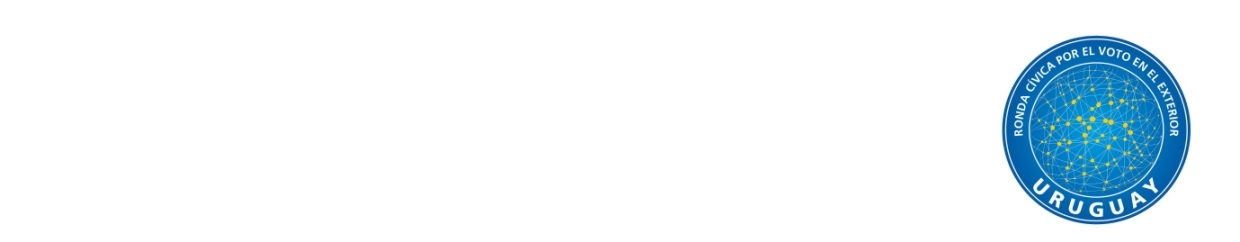 Actualidades – Septiembre 2015Noticias en UruguayLanzamiento diálogo social: 16 septiembre 2015 – 12 h – Auditorio del Sodrehttp://diadelfuturo.org/actividadesRafael Mandressi en el Espectador sobre el voto en el exterior:http://www.enperspectiva.net/en-perspectiva-radio/editorial/el-canciller-y-medio-millon-de-uruguayos/Becas para Australia :http://www.becasparauruguayos.com/australia-becas-para-postgrado-en-varios-temas-the-university-of-queensland/ANII otorga becas en el exterior :http://www.lr21.com.uy/comunidad/1250965-agencia-de-innovacion-otorgo-73-becas-de-estudios-de-maestria-y-doctorado-en-el-exteriorPlenario abierto - Coordinadora por el voto en el exterior – Montevideo :https://www.facebook.com/VotoExteriorUy/photos/a.927892343919391.1073741829.923248381050454/945912202117405/?type=1&theaterNoticias en el exterior En el Encuentro regional de Milán:http://www.lr21.com.uy/comunidad/1251752-uruguayos-exterior-creditos-vivienda-vivir-nuevamente-uruguayUruguayos en Noruega  colaboran con el Hospital Maciel:https://www.facebook.com/carlos.caballero.3557/posts/863267970420181?pnref=storyEstocolmo Vota: https://www.facebook.com/media/set/?set=oa.818187561632949&type=1Murga en Gran Canaria:https://www.facebook.com/uruguayos.engrancanaria?pnref=storyEl Consejo Consultivo de Paris organiza una cena ciudadana: http://www.uruguayos.fr/noquis-del-29-764El Consejo Consultivo de Gotemburgo invita a  una conferencia por los 30 años de democracia :https://www.facebook.com/groups/rondacivicavotoexterior/?fref=tsSemana cultural uruguaya en Córdoba:https://www.facebook.com/uruguayencordobaEn Francia : informe al gobierno sobre el retorno de franceses expatriados:r.slideshare.net/lesechos2/rapport-final-20150707-15 h?ref=http%3A%2F%2Fwww.lesechos.fr%2Fpolitique-societe%2Fsociete%2F021219266621-des-propositions-pour-faciliter-le-retour-des-francais-expatries-1138717.phpEstamos en Facebook :   Ronda Civica Voto Exterior – Uruguay / Uruguayos somos todos